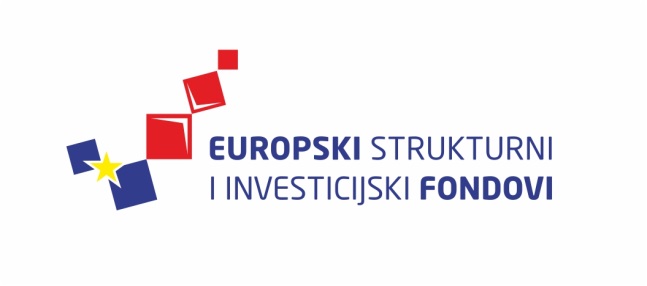 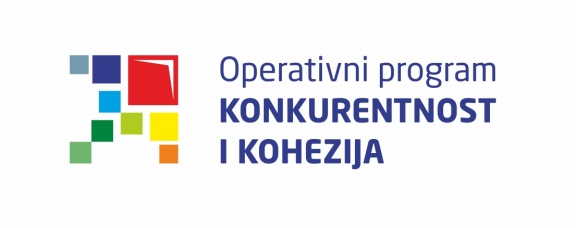 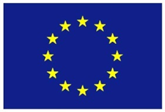 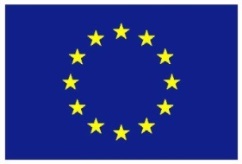 Europska unijaZajedno do fondova EUCiklus Izobrazbi - Upravljanje i kontrola korištenja Europskih strukturnih i investicijskih fondova Tematska cjelina 1 - Uvod u Europske strukturne i investicijske fondove te sustav upravljanja i kontrole korištenja sredstavaProvedba programa izobrazbe financira se sredstvima tehničke pomoći iz Operativnog programa Konkurentnost i kohezija, iz Europskog fonda za regionalni razvojPostupak procjene usklađenosti sustava i promjene sustava13. svibnja 2016. / Hrvatsko novinarsko društvo13. svibnja 2016. / Hrvatsko novinarsko društvo13. svibnja 2016. / Hrvatsko novinarsko društvoLista polaznikaLista polaznikaLista polaznikaIme i prezimeNaziv tijela/institucija:1.Renato CobalNacionalna zaklada za razvoj civilnoga društva2.Radoslav BarišićMinistarstvo regionalnoga razvoja i fondova Europske unije3.Goran MitićMinistarstvo regionalnoga razvoja i fondova Europske unije4.Iva OrlovićMinistarstvo regionalnoga razvoja i fondova Europske unije5.Valentina Smukavić ZdelarHrvatska agencija za malo gospodarstvo, inovacije i investicije6.Jasenka MičetićMinistarstvo regionalnoga razvoja i fondova Europske unije7.Ina DespotovićHrvatska agencija za malo gospodarstvo, inovacije i investicije8.Neno RakićHrvatska agencija za malo gospodarstvo, inovacije i investicije9.Mia RimacHrvatska agencija za malo gospodarstvo, inovacije i investicije10.Goran BjelicaHrvatska agencija za malo gospodarstvo, inovacije i investicije11.Danijel IštvanićMinistarstvo pomorstva, prometa i infrastrukture12.Dominik EtlingerHrvatska agencija za malo gospodarstvo, inovacije i investicije13.Lidija VidmarHrvatska agencija za malo gospodarstvo, inovacije i investicije14.Damir AndrašekHrvatska agencija za malo gospodarstvo, inovacije i investicije15.Marina Salopek-PiškurCarinska uprava - Središnji ured16.Dalibor KraljikCarinska uprava - Središnji ured17.Željko ŠimekMinistarstvo zaštite okoliša i prirode18.Željko MimicaMinistarstvo regionalnoga razvoja i fondova Europske unije19.Snežana StipanovićMinistarstvo regionalnoga razvoja i fondova Europske unije20.Mia MatkovićMinistarstvo graditeljstva i prostornoga uređenja21.Anita TeskeraMinistarstvo turizma22.Dunja OgrajšekMinistarstvo pomorstva, prometa i infrastrukture23.Dalibor SlanacMinistarstvo pomorstva, prometa i infrastrukture24.Krešimir KajinMinistarstvo poljoprivrede25.Branka OstrmanMinistarstvo gospodarstva26.Branko MihalićMinistarstvo pomorstva, prometa i infrastrukture27.Dario BedenikMinistarstvo poljoprivrede28.Željka BunjevacMinistarstvo poljoprivrede29.Ivana KovačićHrvatska agencija za malo gospodarstvo, inovacije i investicije